3GPP TSG-RAN WG4 Meeting #111										          R4-24XXXXXFukuoka City, Fukuoka, Japan, 20th – 24th May, 2024Agenda item:			7.13.4Source:	Huawei, HiSiliconTitle:	WF on RRM requirements on Multi-carrier enhancementsDocument for:	ApprovalIntroductionThe RRM core and performance requirements of WI on Multi-carrier enhancements are provided in WF.Topic #1:	Core requirements for R18 Multi-carrier enhancementOpen issues summarySub-topic 1: Core requirements for R18 Multi-Carrier enhancement(Agreement) Issue 1-1: Whether to introduce new UE capability for Dormant BWP switching on multiple CCs RRM requirements with DCI 0-3/1-3Background A new UE capability 49-9 on SCell dormancy indication within active time in DCI format 0_3/1_3 in NR multi-carrier enhancement were introduced in RAN1. In existing DCI based BWP switch delay on multiple CCs requirements (in TS38.133 clause 8.6.2A), incremental delay (i.e., D) for simultaneous BWP switch depends on different UE capabilities:-bwp-SwitchingMultiCCs-r16 for switching between non-dormant BWPs, and -bwp-SwitchingMultiDormancyCCs-r16 for switching between non-dormant and dormant BWPs.Where bwp-SwitchingMultiDormancyCCs-r16 (that’s FG 6-3) is defined as below. The prerequisite of FG 6-3 is FG 18-4 or 18-4a, which are for format 0-1/1-1 or format 2-6, respectivelyAgreement: Send LS to RAN2 (R4-2410299)RAN4 discussed the following candidate approaches to address the issue. Approach 1: In Rel-18 specification, add Rel-18 RAN1 FG 49-9 as the prerequisite for the FG 6-3 introduced in Rel-16.Approach 2: Introduce a new Rel-18 UE capability. For the new capability, if defined, Define prerequisite feature group as 49-9 and add “with DCI 0-3/1-3” in feature group.From RAN4 perspective, approach 1 is preferred if it is feasible for RAN2 design. Otherwise, approach 2 is recommended. RAN4 would like to request RAN2 to make final decision, and RAN4 will update UE feature list later based on RAN2 decision.Agreement:For RAN4 RRM requirement, the legacy incremental delay for BWP switching is also applicable to the Rel-18 new mc-DCI format scenario.(Way Forward) Issue 1-3: DL interruption for Tx switching across 2 bands and 2 TAGs caseProposals Option 1: Existing requirements for DL interruption for Tx switching across 2 bands can be applied to DL interruption for Tx switching across 2 bands and 2 TAGs case. (Nokia, E///)Option 2: Existing requirements for DL interruption for Tx switching across 3/4 bands with 2 TAGs can be applied to DL interruption for Tx switching across 2 bands and 2 TAGs case. (HW, MTK, vivo)Topic #2:	Performance requirements for DL interruption for Tx switching across 3/4 bandsBackgroundThe below four TCs have be specified in current spec:A.6.5.7D.1	DL interruptions at switching across three uplink bands in TDD-TDD CA for single TAGA.6.5.7D.2	DL interruptions at switching across four uplink bands in FDD-TDD CA for single TAGA.6.5.7D.3	DL interruptions at Tx switching across three uplink bands in FDD-TDD CA for 2 TAGsA.6.5.7D.4	DL interruptions at Tx switching across four uplink bands in TDD-TDD CA with different UL/DL pattern for 2 TAGs(Agreement) Issue 2-3: Principle for SRS configuration and triggering aperiodic CSI-RS for L1-RSRP reporting BackgroundIt is agreed in [R4-2321390] that DL interruption is to be verified in S slots. However according to current SRS resource configuration, periodicityAndOffset-p is set to sl1,0. which means UE shall send SRS on each carrier in each slot available for UL. In the worst case, the UE may need to send SRSs on 4 carriers at the same time. Table A.4.4.1.1.1-3: SRS Configuration for Timing Accuracy TestAgreementUpdate periodicityAndOffset-p in SRS configuration and ensure SRS transmission and aperiodic CSI-RS for L1-RSRP reporting is overlapped/in the special slot.  (Agreement) Issue 2-4: SRS configuration and AP CSI-RS for L1-RSRP reporting for FDD-TDD Tx switching across 3 or 4 bandsAgreement: In FDD-TDD Tx switching across 3 or 4 bands test cases,set SRS periodicityAndOffset-p = sl10,6 for Cell 1 and Cell 2, and SRS periodicityAndOffset-p = sl20,3 for Cell 3 (and Cell 4) ,AP CSI-RS for L1-RSRP reporting is triggeredin the slot overlapping with the first S slot of every radio frame on NR TDD cell for Cell 1 and Cell 2,in the second S slot of every radio frame for Cell 3 (and Cell 4).For InformationWith the proposal option 1, SRS configurations and AP CSI-RS configurations are updated as follow:FDD Cells (Cell 1 and Cell 2): set periodicityAndOffset-p = sl10,6, AP CSI-RS for L1-RSRP reporting is triggered in the slot overlapping with the first special slot of every radio frame on NR TDD cell.TDD Cell(s) (Cell 3, and Cell 4 if applicable): set periodicityAndOffset-p = sl20,3, AP CSI-RS for L1-RSRP reporting is triggered in the second special slot of every radio frame on NR TDD cell.The time domain locations of SRS, AP CSI-RS and DL interruption are depicted in Figure 1. 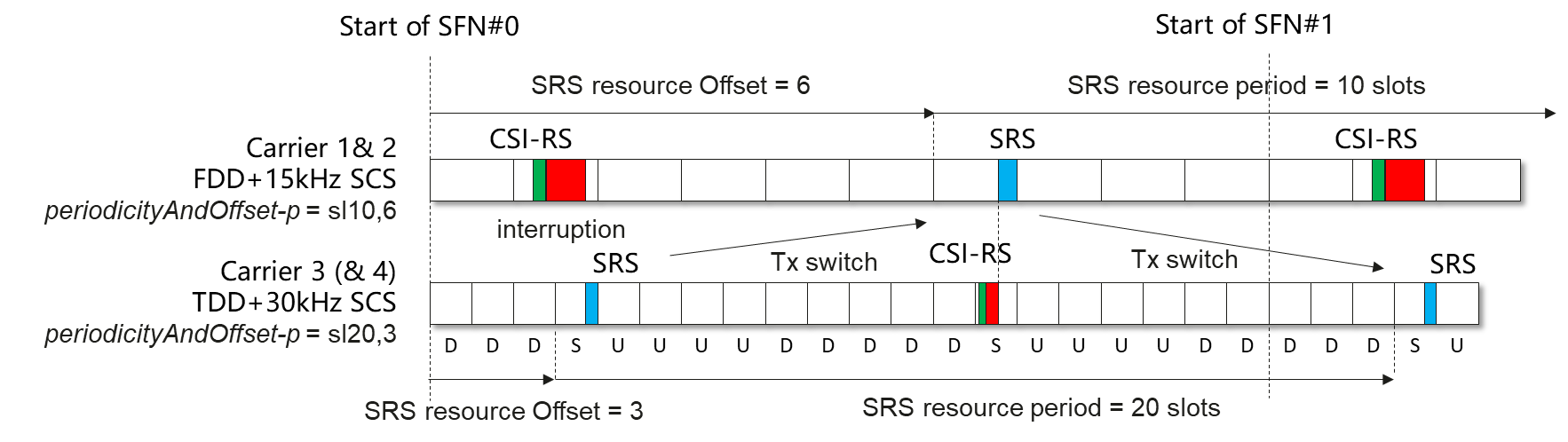 Figure 1: Proposed time domain location of SRS, CSI-RS and interruption under proposed SRS configuration for FDD-TDD Tx switching test(Agreement) Issue 2-5: SRS configuration and AP CSI-RS for L1-RSRP reporting for TDD-TDD Tx switching across 3 or 4 bands TCAgreement: In TDD-TDD Tx switching across 3 or 4 bands test cases,set SRS periodicityAndOffset-p = sl20,5 for Cell 1 and Cell 2, and SRS periodicityAndOffset-p = sl20,3 for Cell 3 (and Cell 4),AP CSI-RS for L1-RSRP reporting is triggered in the first special slot of every radio frame for Cell 1 and Cell 2, in the second special slot of every radio frame for Cell 3 (and Cell 4).For InformationUnder current test configuration (as shown in figure 2) S slot on Cell 1/2 collides with the 2nd S slot of every 8 slots on Cell 3 once every radio frame. Checking DL interruption on all Cells at the same time, which implies SRS shall be transmitted on all Cells at the same time, which violates the intention of testing.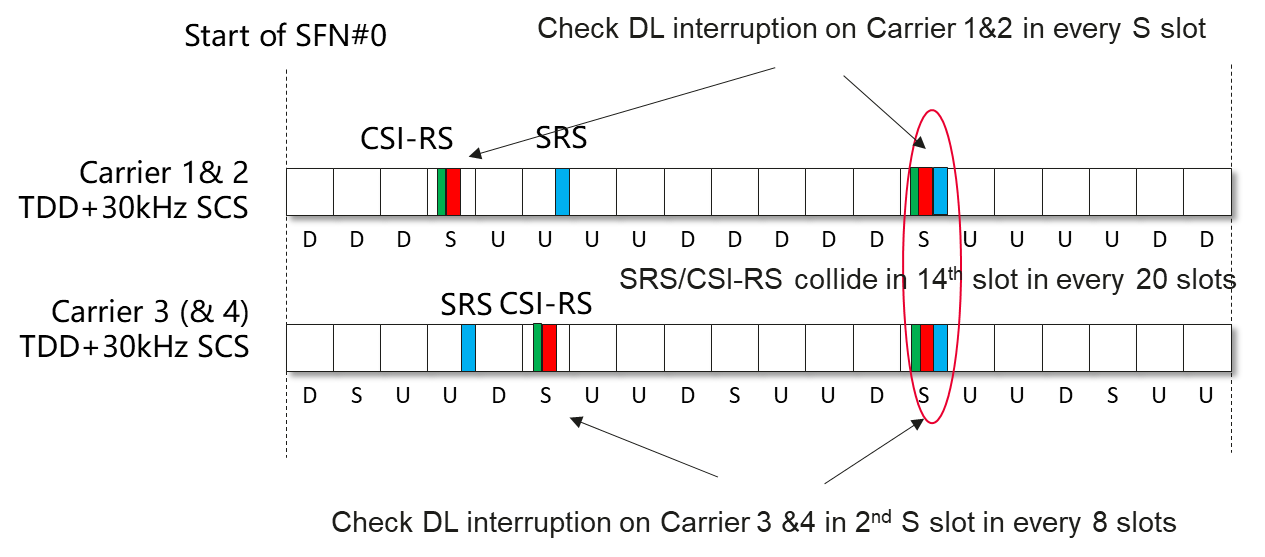 Figure 2: time domain location of SRS, CSI-RS and interruption under current test configuration in current TDD-TDD Tx switching testWith the proposal option 1, SRS configurations and AP CSI-RS configurations are updated as follow:TDD Cells with UL/DL pattern “DDDSUUUUDD” (Cell 1 and Cell 2): set periodicityAndOffset-p = sl20,5, AP CSI-RS for L1-RSRP reporting is triggered in the first special slot of every radio frame on Cell 1 and Cell 2.TDD Cell(s) with UL/DL pattern “DSUU” (Cell 3, and Cell 4 if appplicable): set periodicityAndOffset-p = sl20,3, AP CSI-RS for L1-RSRP reporting is triggered in the second special slot of every radio frame on Cell 3 (and Cell 4).The time domain locations of SRS, AP CSI-RS and DL interruption are depicted in figure 3. 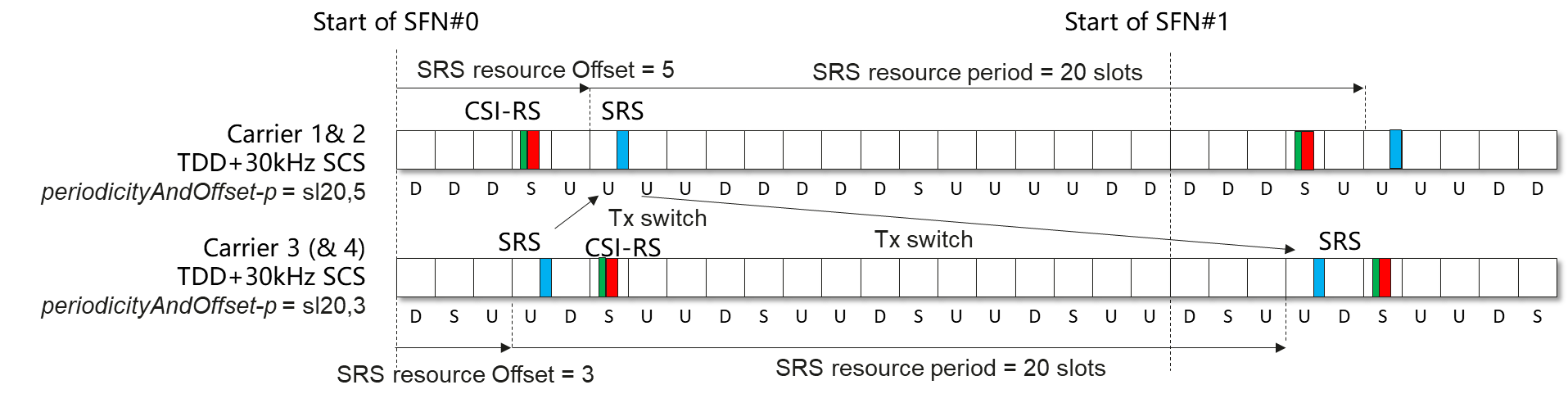 Figure 3: Proposed time domain location of SRS, CSI-RS and interruption under proposed SRS configuration for TDD-TDD Tx switching testFeaturesIndexFeature groupComponentsPrerequisite feature groups49. NR_MC_enh49-9SCell dormancy indication within active time in DCI format 0_3/1_3Support for SCell dormancy indication sent within the active time on PCell with DCI format 0_3/1_36-5, at least one of {49-1, 49-1b, 49-2,49-2b}FeaturesIndexFeature groupComponentsPrerequisite feature groups6. LTE_NR_DC_CA_enh6-3Dormant BWP switching on multiple CCs RRM requirementsIncremental delay for BWP switch processing on additional SCells in DCI based simultaneous dormant BWP switching on multiple SCellsRAN1 feature 18-4 or 18-4a 18. MR-DC/CA enhancement18-4SCell dormancy indication within active timeSupport for SCell dormancy indication sent within the active time on PCell with DCI format 0_1/1_16-518. MR-DC/CA enhancement18-4aSCell dormancy indication outside active timeSupport for SCell dormancy indication sent outside the active time on PCell with DCI format 2_619-1FeaturesIndexFeature groupComponentsPrerequisite feature groups6. LTE_NR_DC_CA_enh6-3Dormant BWP switching on multiple CCs RRM requirementsIncremental delay for BWP switch processing on additional SCells in DCI based simultaneous dormant BWP switching on multiple SCellsRAN1 feature 18-4 or 18-4a or 49-9Features Index Feature group Components Prerequisite feature groups 38. NR_MC_enh 38-9Dormant BWP switching on multiple CCs RRM requirements with DCI 0-3/1-3Incremental delay for BWP switch processing on additional SCells in DCI based simultaneous dormant BWP switching on multiple SCells49-9SRS-ResourceSRS-ResourceId0SRS-ResourcenrofSRS-PortsPort1SRS-ResourcetransmissionComb n2SRS-ResourcecombOffset-n20SRS-ResourcecyclicShift-n20SRS-ResourceresourceMappingstartPosition0SRS-ResourceresourceMappingnrofSymbols	n1SRS-ResourceresourceMappingrepetitionFactorn1SRS-ResourcefreqDomainPosition0SRS-ResourcefreqDomainShift0SRS-ResourcefreqHoppingc-SRS14 for test configuration 1,2,4,525 for test configuration 3,6SRS-ResourcefreqHoppingb-SRS0SRS-ResourcefreqHoppingb-hop0SRS-ResourcegroupOrSequenceHoppingNeitherSRS-ResourceresourceTypePeriodicSRS-ResourceperiodicityAndOffset-psl1, 0